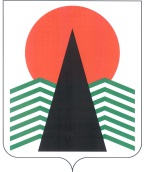 АДМИНИСТРАЦИЯ  НЕФТЕЮГАНСКОГО  РАЙОНАпостановлениег.НефтеюганскО подготовке документации по планировке межселенной территории Нефтеюганского района На основании статьи 45, пункта 16 статьи 46 Градостроительного кодекса Российской Федерации, Федерального закона от 06.10.2003 № 131-ФЗ «Об общих принципах организации местного самоуправления в Российской Федерации», Устава муниципального образования Нефтеюганский район, постановления администрации Нефтеюганского района от 22.07.2013 № 1955-па-нпа «Об утверждении положения 
о порядке подготовки документации по планировке межселенных территорий Нефтеюганского района», на основании заявления публичного акционерного общества «Нефтяная компания «Роснефть» (далее – ПАО «НК «Роснефть») 
от 28.11.2017 № 707-ЗР  п о с т а н о в л я ю:Подготовить проекты планировки территории (далее – Документация) 
для размещения объектов: «Электроснабжение Юганского региона строительства 2011г.» 
в соответствии со схемой размещения объекта, являющейся приложением № 1 
к настоящему постановлению. «Обустройство куста скважин № 283у Приразломного месторождения»
в соответствии со схемой размещения объекта, являющейся приложением № 2 
к настоящему постановлению.Рекомендовать ПАО «НК «Роснефть» осуществить подготовку Документации для размещения объектов, указанных в подпунктах 1.1-1.2 пункта 1 настоящего постановления, и представить подготовленную Документацию 
в департамент градостроительства и землепользования администрации Нефтеюганского района на проверку.Департаменту градостроительства и землепользования администрации района (А.Д.Калашников):Организовать учет предложений от физических и юридических лиц 
о порядке, сроках подготовки и содержании Документации.Осуществить проверку подготовленной на основании настоящего постановления Документации в течение 30 дней со дня поступления Документации 
в департамент градостроительства и землепользования администрации района 
на соответствие требованиям пункта 10 статьи 45 Градостроительного кодекса Российской Федерации.Физические и юридические лица вправе представить свои предложения 
о порядке, сроках подготовки и содержании Документации. 	Предложения направляются с указанием фамилии, имени, отчества, контактного телефона и адреса проживания в письменном виде и (или) в электронном виде в администрацию Нефтеюганского района по адресу: 628309, Ханты-Мансийский автономный округ - Югра, г.Нефтеюганск, микрорайон 3, дом 21, телефон 8(3463)250105, адрес электронной почты: dgiz@admoil.ru.Установить сроки приема предложений о порядке, сроках подготовки 
и содержания Документации один месяц со дня опубликования настоящего постановления.Настоящее постановление подлежит опубликованию в газете «Югорское обозрение» и размещению на официальном сайте органов местного самоуправления Нефтеюганского района.Контроль за выполнением постановления возложить на директора 
департамента имущественных отношений – заместителя главы Нефтеюганского 
района Ю.Ю.Копыльца.Глава района							Г.В.ЛапковскаяПриложение № 1к постановлению администрации Нефтеюганского районаот 21.12.2017 № 2405-паСХЕМА 
размещения объекта: «Электроснабжение Юганского региона 
строительства 2011г.»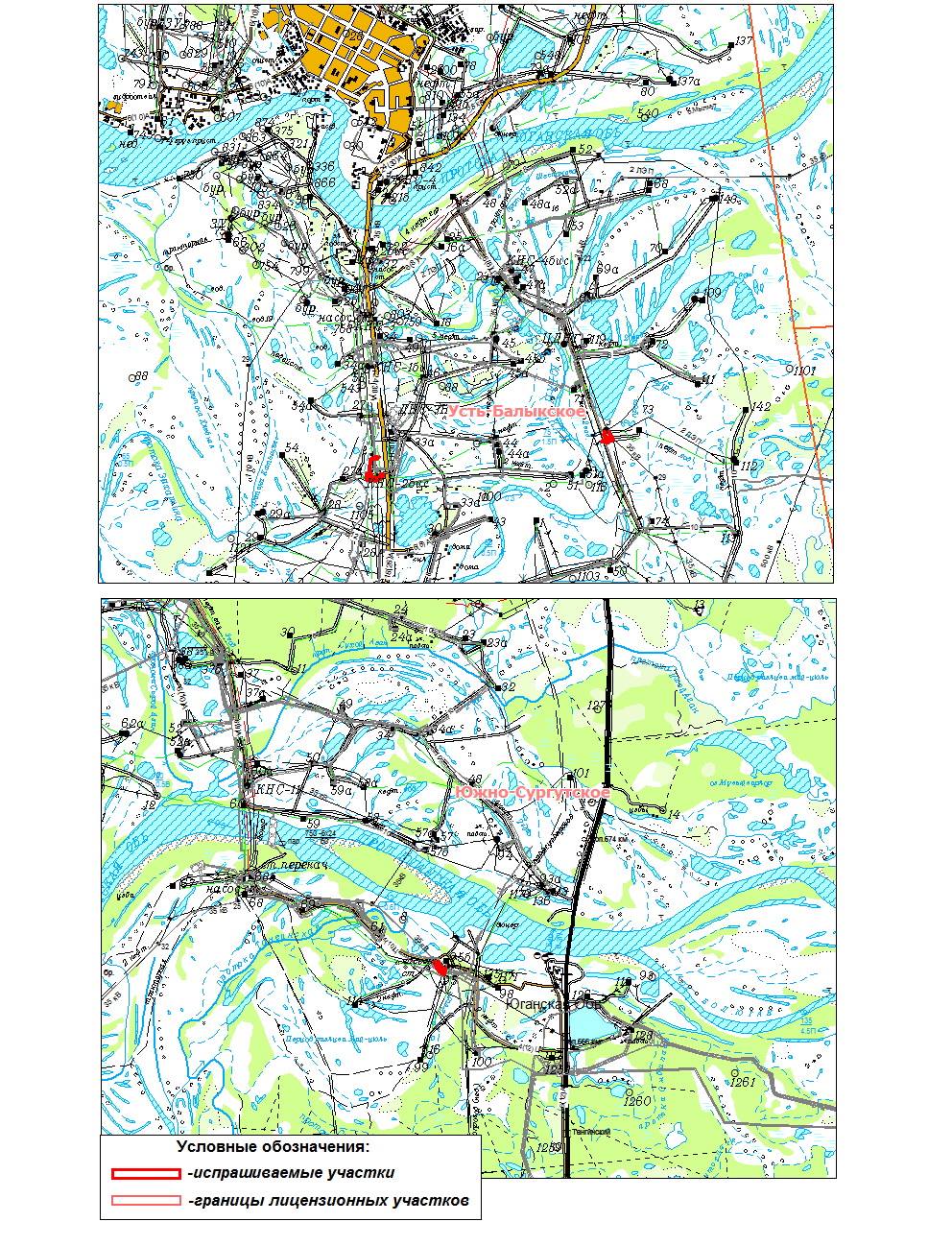 Приложение № 2к постановлению администрации Нефтеюганского районаот 21.12.2017 № 2405-паСХЕМА 
размещения объекта: «Обустройство куста скважин № 283у 
Приразломного месторождения»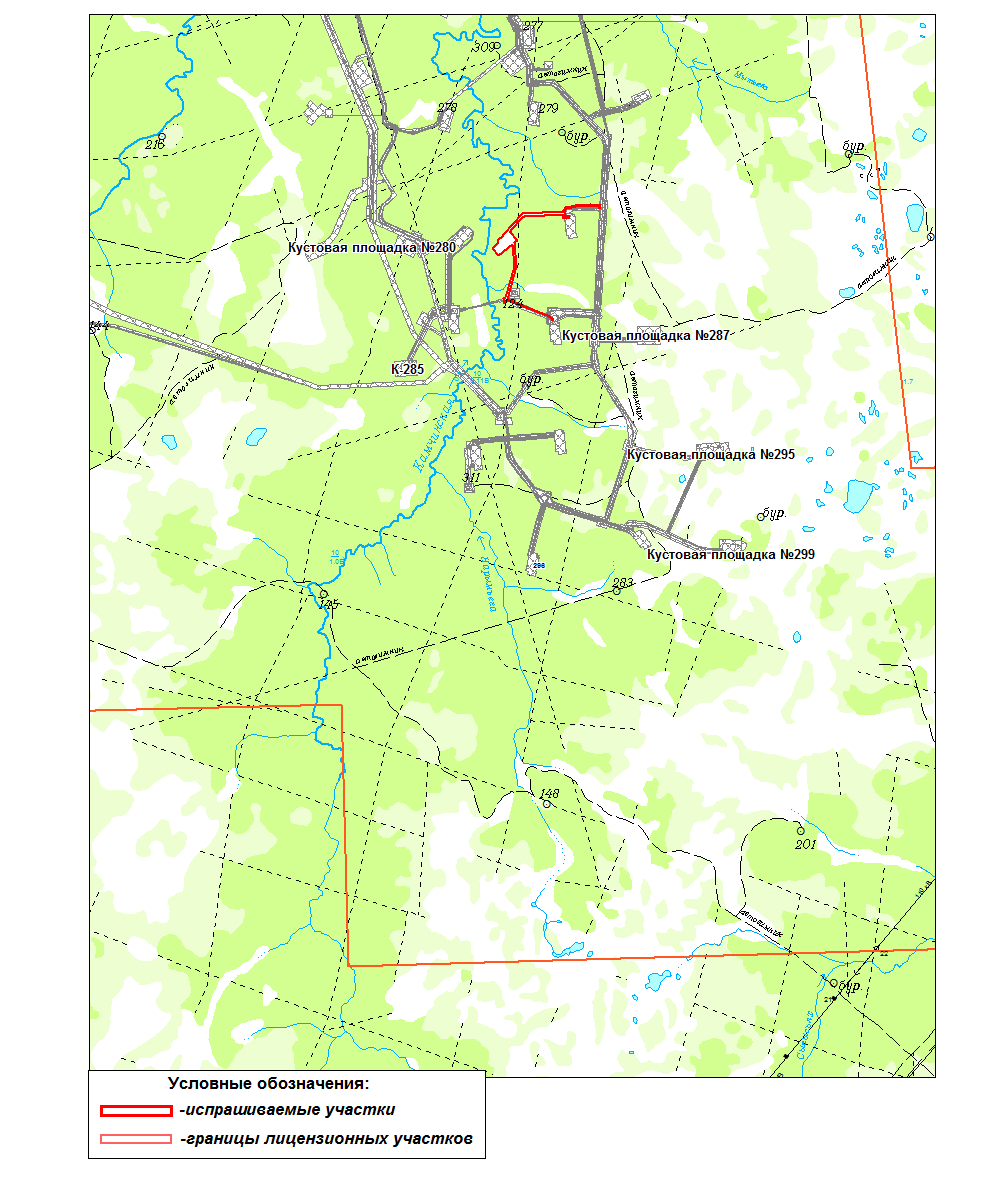 21.12.2017№ 2405-па№ 2405-па